Ход урокаПри наличии в классе обучающихся с особыми образовательными потребностями
предусматриваются действия по адаптации и реализации индивидуальных программ,
одобренных методическими объединениями.Приложение 1КГУ «Общеобразовательная школа №9» Абайского района управления образования Карагандинской области
Краткосрочный (поурочный) план__Экологические проблемы Казахстана
       (тема урока)   КГУ «Общеобразовательная школа №9» Абайского района управления образования Карагандинской области
Краткосрочный (поурочный) план__Экологические проблемы Казахстана
       (тема урока)   КГУ «Общеобразовательная школа №9» Абайского района управления образования Карагандинской области
Краткосрочный (поурочный) план__Экологические проблемы Казахстана
       (тема урока)   РазделОсновы геоэкологических исследованийОсновы геоэкологических исследованийФ.И.О (при его наличии) педагогаОразбек Сания НуржановнаОразбек Сания НуржановнаДатаКлассКоличество присутствующихКоличество отсутствующихТема урокаЭкологические проблемы КазахстанаЭкологические проблемы КазахстанаЦели обучения в соответствии с учебной программой10.3.2.12- предлагать пути решения экологических проблем Казахстана10.3.2.12- предлагать пути решения экологических проблем КазахстанаЦели урока- Называют экологические проблемы Казахстана.- Определяют причины формирования экологических проблем.- Предлагают пути решения экологических проблем.- Называют экологические проблемы Казахстана.- Определяют причины формирования экологических проблем.- Предлагают пути решения экологических проблем.Критерии оценивания- перечисляют экологические проблемы Казахстана- определяют причины формирования экологических проблем.- предлагают пути решения экологических проблем.- перечисляют экологические проблемы Казахстана- определяют причины формирования экологических проблем.- предлагают пути решения экологических проблем.Уровни мыслительных навыков Навыки высокого порядкаНавыки высокого порядка***Характеристика ученика с ООППсихологический диагноз- гиперактивность. Гиперактивность расстройство поведения у ребенка, характеризующееся повышенной активностью и возбудимостью. Ребенок с синдромом гиперактивности неусидчив, не слушается, ему очень трудно хоть сколько-то посидеть спокойно и заниматься делом.  Психологический диагноз- гиперактивность. Гиперактивность расстройство поведения у ребенка, характеризующееся повышенной активностью и возбудимостью. Ребенок с синдромом гиперактивности неусидчив, не слушается, ему очень трудно хоть сколько-то посидеть спокойно и заниматься делом.  Этап урока/ ВремяДействия педагогаДействия ученикаОцениваниеРесурсыНачало урока (5 минут)- Создание позитивного настроя учащихся на уроке«Географическая разминка»На карте «Природные зоны мира», созданной в программе Pictochart распределите предложенные картинки по природным зонам.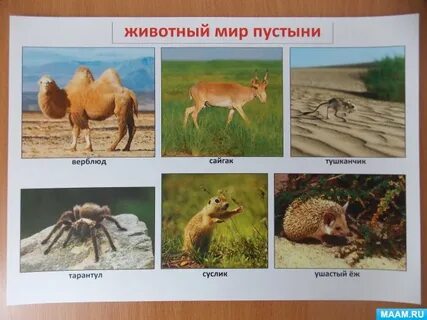 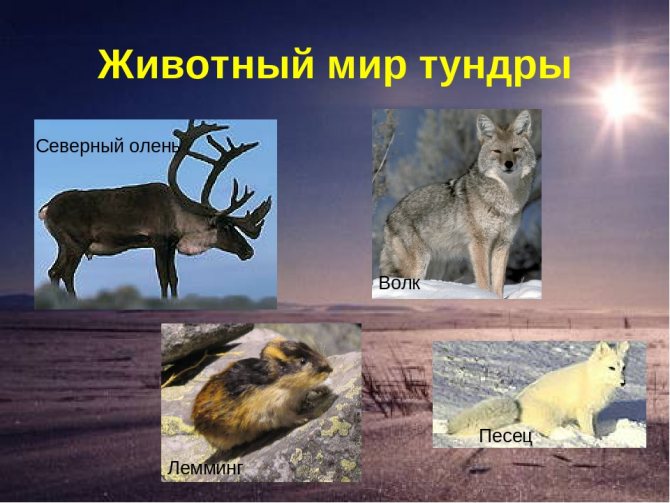 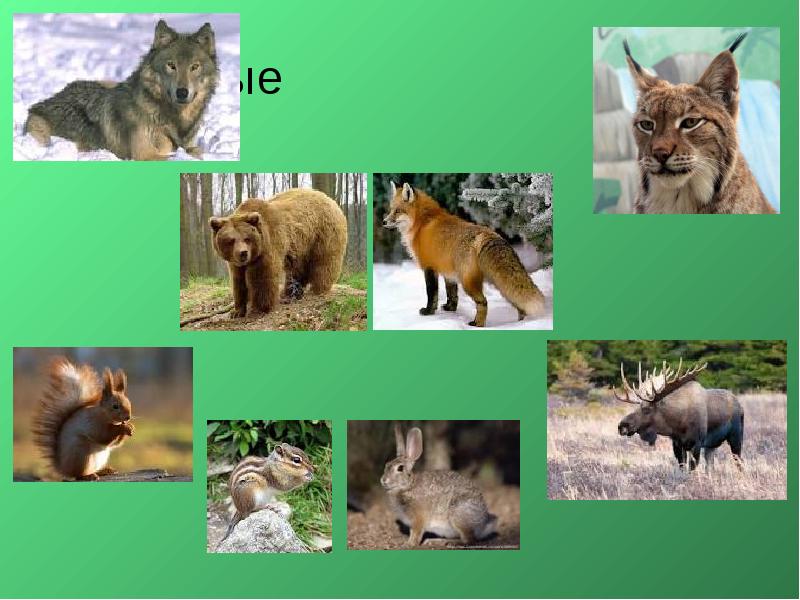 Пустыня, тундра, лесКритерий оценивания: - определяет фауну природной зоныДескриптор:- соотносит 1 животное с природной зоной;- соотносит 2 животное с природной зоной;- соотносит 3 животное с природной зоной.Учащийся устанавливает соответствие предложенных картинок природным зонам мираСигнал поднятой руки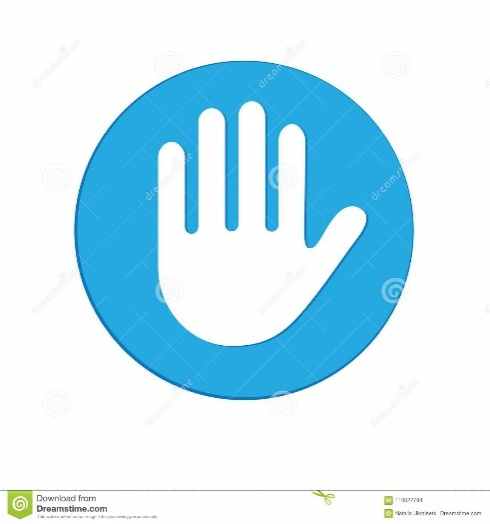 Программа Pictochart, картинки (https://web-zoopark.ru/wp-content/uploads/2018/07/5-74.jpg, https://avatars.mds.yandex.net/get-zen_doc/1565406/pub_6131ff073df852715df95e1e_613201f671c8776747707b8e/scale_1200, https://on-desktop.com/wps/2017Animals___Bears_Big_brown_bear_walking_on_grass_117430_.jpg) Начало урока (5 минут)- Распределение на группы (стратегия «Собери картинку» по картинкам «Деградация земель», «Дефицит воды», «Загрязнение воздуха»)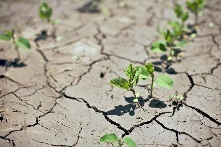 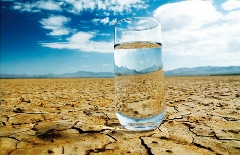 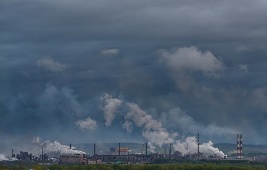 Собирают картинку, объединяются в  группыКартинки (https://culturavrn.ru/datas/users/vlagmx_1.jpg, https://avatars.mds.yandex.net/get-zen_doc/3472576/pub_600acdc741733326eb204ba7_600ad3bc41733326eb2de3ec/scale_1200. https://dolgo-jv.ru/wp-content/uploads/2019/11/img.jpg )Середина урока(25 минут)(Г) Задание 1. Прочитайте предложенный текст, назовите  экологическую проблему Арала. Используя карту перечислите какие государства пересекают реки и притоки Амударьи и Сырдарьи. (сборник тестовых заданий для оценивания уровня естественно-научной грамотности учащихся «Шеберлік»)Проблемы Аральского моря  Когда-то Аральское море было четвертым по величине соленым озером. Озеро отличалось богатой фауной и флорой. Но, потом началось активное развитие орошаемого земледелия. Арал, окруженный пустынями, питающийся водами рек Амударья и Сырдарья начал мелеть. 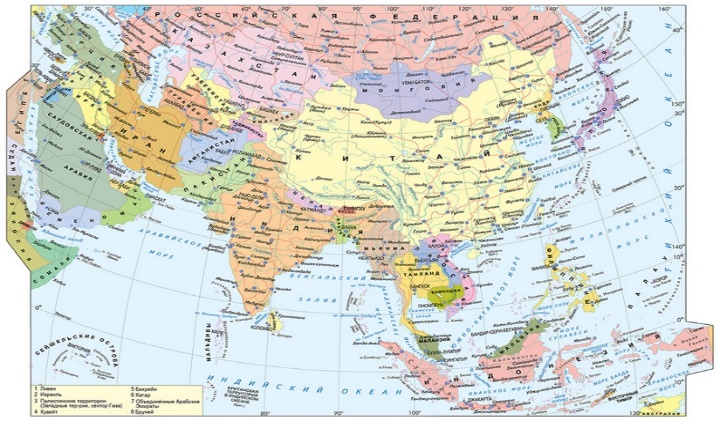 Критерий оценивания: Называют экологическую проблему Арала. Определяют по карте государства пересекающие реки и притоки Амударьи и Сырдарьи.Дескрипторы:- называют экологическую проблему Арала- определяют по карте 1 государство - определяют по карте 2 государство- определяют по карте 3 государство- определяют по карте 4 государство***Прочитайте предложенный текст, используя карту, назовите экологическую проблему Арала, перечислите какие государства пересекают реки и притоки Амударьи и Сырдарьи.    Учащемуся предлагается выполнить задание по карточке. На карточке изображены 2 карты: Политическая карта Азии и  карта, созданная в программе Pictochart. По наводящим вопросам, указанным в карточке, учащийся выполняет задание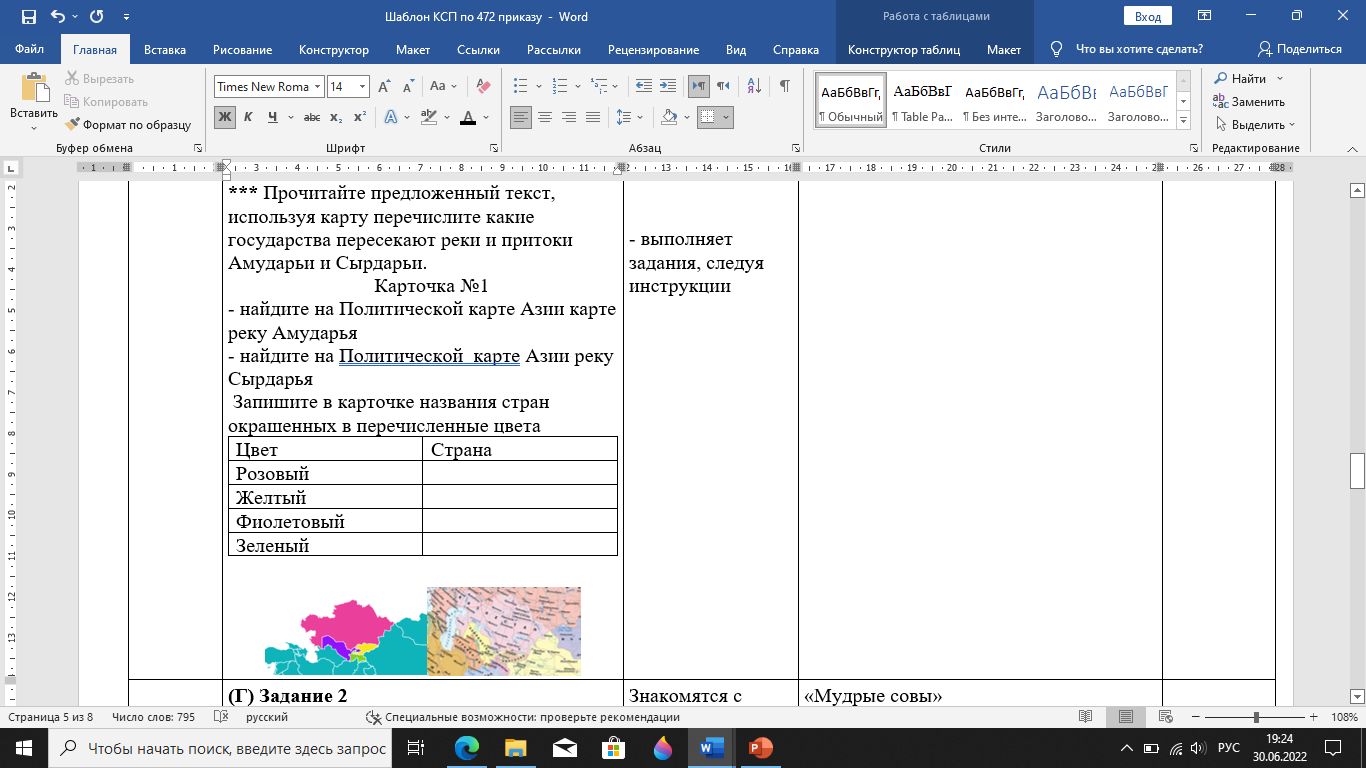 Знакомятся с предложенным текстом, перечисляют страны пересекающие реки и притоки Амударьи и Сырдарьи- выполняет задания, следуя инструкцииУчащиеся проверяют свои ответы по образцу выведенному на доскеСветофор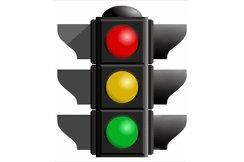 Политическая карта Азии (https://www.sharada.ru/_mod_files/ce_images/eshop/4msaeq.jpg), карточка
(Г) Задание 2Прочитайте текст учебника с пометками,постройте концептуальную карту в виде блок-схемы «Причины экологической проблемы _____________ »Критерий оценивания: Определяют причины экологической проблемыДескрипторы:- определяют процесс, послуживший причиной появления проблемы- называют причины возникновения проблемыЗнакомятся с текстом учебника, обсуждают причины возникновения экологических проблем, строят концептуальную карту «Причины экологической проблемы______»«Мудрые совы»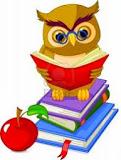 Учебник(Г) Задание 3Разработайте исследовательский мини-проект на тему: «Пути решения  экологических проблем» (предлагается план работы при составлении исследовательского  мини-проекта и критерии оценки) Критерий оценивания:Предлагают пути решения экологической проблемыДескрипторы:- определяют цель проекта;- определяют задачи проекта;- формулируют актуальность проекта-предлагают 1 путь решения проблемы- предлагают 2 путь решения проблемы- представляют работу в виде презентацииУчитель распределяет роли в группе, кто за что отвечает. Работы представляются в виде презентации. Разрабатывают исследовательский проект***обсуждает в группе работу над проектом, занимается оформлением презентацииПо критериям оценивания предложенным в оценочном листе (приложение1)    см. ниже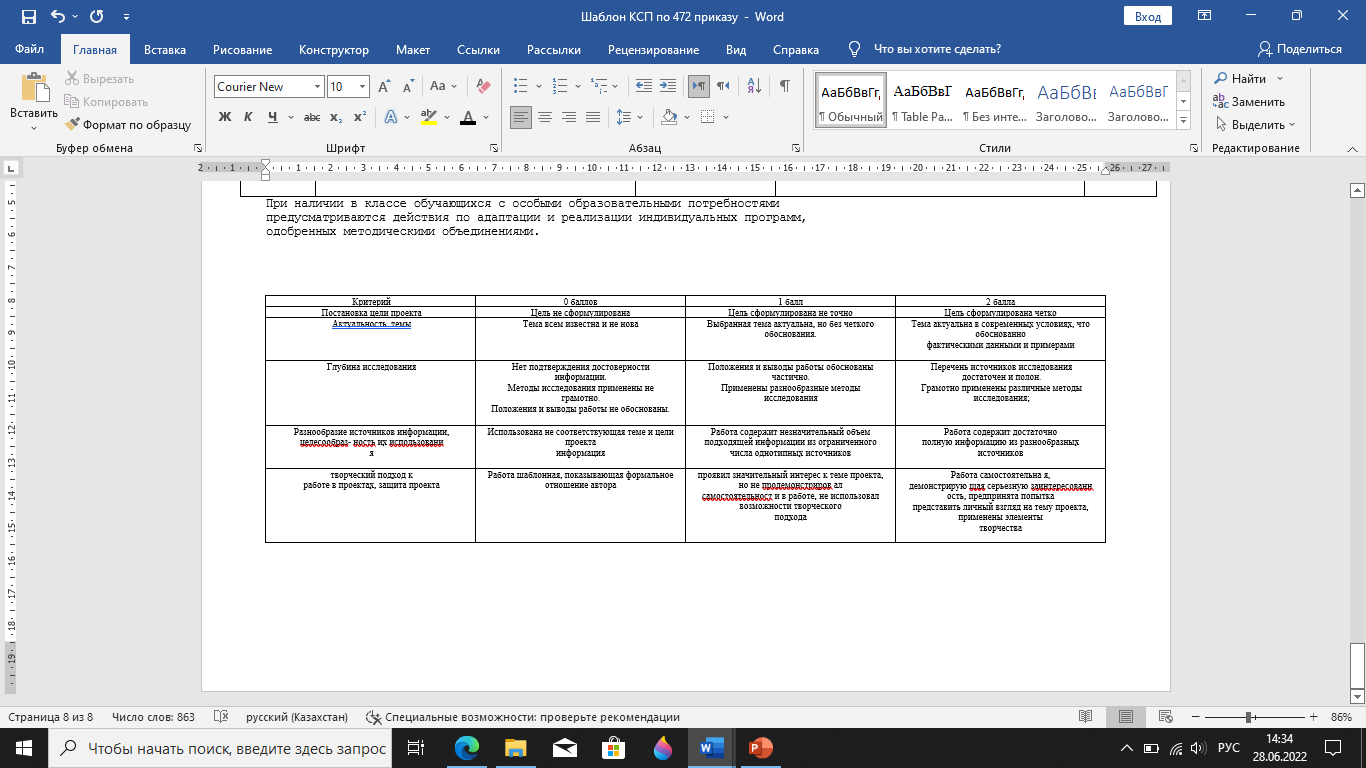 ИКТ, презентация Power PointКонец урока 15 минутПодведение итогов выполненных работ. Защита проектов. Рефлексия «Вопросник»Выступление учениковВопросник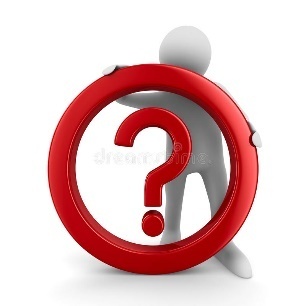 ИКТ, презентацияКонец урока 15 минутРефлексия «Чемодан. Мясорубка. Корзина»Учащийся выбирает как поступит с полученной информацией на уроке«Чемодан. Мясорубка. Корзина»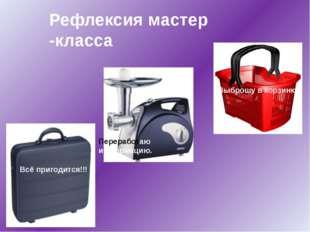 ИКТКритерий0 баллов1 балл2 баллаПостановка цели проектаЦель не сформулированаЦель сформулирована не точноЦель сформулирована четкоАктуальность  темыТема всем известна и не новаВыбранная тема актуальна, но без четкого обоснования.Тема актуальна в современных условиях, что обоснованнофактическими данными и примерамиГлубина исследованияНет подтверждения достоверности информации.Методы исследования применены не грамотно.Положения и выводы работы не обоснованы.Положения и выводы работы обоснованы частично.Применены разнообразные методыисследованияПеречень источников исследования достаточен и полон.Грамотно применены различные методы исследования;Разнообразие источников информации, целесообразность их использованияИспользована не соответствующая теме и цели проектаинформацияРабота содержит незначительный объемподходящей информации из ограниченногочисла однотипных источниковРабота содержит достаточнополную информацию из разнообразныхисточниковтворческий подход кработе в проектах, защита проектаРабота шаблонная, показывающая формальноеотношение авторапроявил значительный интерес к теме проекта, но не продемонстрировалсамостоятельность и в работе, не использовал возможности творческогоподходаРабота самостоятельна я,демонстрирующая серьезную заинтересованность, предпринята попыткапредставить личный взгляд на тему проекта, применены элементытворчества